 ПРОТОКОЛ ОТ ЗАСЕДАНИЕ НА ОКБДП ……………………………. ……………………. /дата/Днес, ……………………………..., се проведе редовно/извънредно (моля посочете) присъствено/неприсъствено (моля посочете) заседание на ОКББДП ……………………………………. На заседанието присъстваха/взеха участие (моля посочете):………………………………………………………………………………………………………………………………..НАЧАЛО: ……………. ч. (в случай на присъствено заседание)Председател на ОКБДП …………………….., обяви наличието на кворум, откри заседанието и представи дневния ред със следните точки (в случай на присъствено заседание):ПО ТОЧКА 1ПРЕДСТАВЯНЕ НА ТЕМИТЕ И МАТЕРИАЛИТЕ КЪМ ДНЕВНИЯ РЕДДокладва: Председател/Секретар на ОКБДПДокладващият представи следната информация: ………………………………………………………………………………………………………………………………………………………………………..Изказвания на членове на ОКБДП: ………………………………………………………………………………………………………………………………………………………………………..КОМИСИЯТА РЕШИ:Приема дневният ред на заседанието. ПО ТОЧКА 2ПРЕДСТАВЯНЕ НА ТЕКУЩА ИНФОРМАЦИЯ ЗА ДЕЙНОСТТА ПО БДП НА ЧЛЕНОВЕТЕ НА ОКБДПДокладва: Председател/Секретар на ОКБДПДокладващите представиха следната информация: Изказвания на членове на ОКБДП: ………………………………………………………………………………………………………………………………………………………………………..КОМИСИЯТА РЕШИ:Приема отчетената информация за сведение.…………………….. /опишете други приети решения, ако има такива/Изказвания на членове на ОКБДП: ………………………………………………………………………………………………………………………………………………………………………..КОМИСИЯТА РЕШИ:Приема отчетената информация за сведение.…………………….. /опишете други приети решения, ако има такива/Изказвания на членове на ОКБДП: ………………………………………………………………………………………………………………………………………………………………………..КОМИСИЯТА РЕШИ:Приема отчетената информация за сведение.…………………….. /опишете други приети решения, ако има такива/Изказвания на членове на ОКБДП: ………………………………………………………………………………………………………………………………………………………………………..КОМИСИЯТА РЕШИ:Приема отчетената информация за сведение.…………………….. /опишете други приети решения, ако има такива/Изказвания на членове на ОКБДП: ………………………………………………………………………………………………………………………………………………………………………..КОМИСИЯТА РЕШИ:Приема отчетената информация за сведение.…………………….. /опишете други приети решения, ако има такива/Изказвания на членове на ОКБДП: ………………………………………………………………………………………………………………………………………………………………………..КОМИСИЯТА РЕШИ:Приема отчетената информация за сведение.…………………….. /опишете други приети решения, ако има такива/Изказвания на членове на ОКБДП: ………………………………………………………………………………………………………………………………………………………………………..КОМИСИЯТА РЕШИ:Приема отчетената информация за сведение.…………………….. /опишете други приети решения, ако има такива/Изказвания на членове на ОКБДП: ………………………………………………………………………………………………………………………………………………………………………..КОМИСИЯТА РЕШИ:Приема отчетената информация за сведение.…………………….. /опишете други приети решения, ако има такива/Изказвания на членове на ОКБДП: ………………………………………………………………………………………………………………………………………………………………………..КОМИСИЯТА РЕШИ:Приема отчетената информация за сведение.…………………….. /опишете други приети решения, ако има такива/ПО ТОЧКА 3ОБОБЩЕН ПРЕГЛЕД НА ИЗПЪЛНЕНИЕТО НА РЕШЕНИЯ ОТ ПРЕДХОДНИ ЗАСЕДАНИЯ НА ОКБДПДокладва: Председател/Секретар на ОКБДПДокладващият представи следната информация: …………………………………………………………………………………………………………………………………………………………………………Изказвания на членове на ОКБДП: ………………………………………………………………………………………………………………………………………………………………………..КОМИСИЯТА РЕШИ:Приема отчетената информация за сведение.…………………….. /опишете други приети решения, ако има такива/ПО ТОЧКА 4ДРУГИ Докладва: Председател/Секретар на ОКБДПДокладващият представи следната информация: …………………………………………………………………………………………………………………………………………………………………………Изказвания на членове на ОКБДП: ………………………………………………………………………………………………………………………………………………………………………..КОМИСИЯТА РЕШИ:…………………….. /опишете други приети решения, ако има такива/Председателят на ОКБДП закри заседанието в …………………. ч.ПО ТОЧКА 5ОБОБЩЕНИЕ НА РЕШЕНИЯТА ОТ ЗАСЕДАНИЕТО НА ОКБДП/представете решенията, взети по съответните точки от дневния ред и описани по-горе в текста/КРАЙ: ……………. ч. (в случай на присъствено заседание)ПРИЛОЖЕНИЯ към настоящия протокол:Материали към дневния ред /описват се/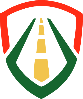 ДАБДПУниверсална Безопасна Мобилност1/ Представяне на темите и материалите към дневния ред2/ Представяне на текуща информация за дейността по БДП на членовете на ОКБДП (при редовни заседания)3/ Преглед на изпълнението на решения от предходни заседания на ОКБДП (при редовни заседания)4/ Текущи въпроси5/ Списък на решенията от заседанието на ОКБДП Областна администрацияДокладваната съгласно информация по образец (изпълнени мерки по областната План-програма за БДП; изпълнени мерки по решения от предходнизаседания на ОКБДП; предложените точки в дневния ред по констатирани проблеми/казуси) се обобщава както следва: …………………………………………………………………………………………………………………………………..Общини Докладваната съгласно информация по образец (изпълнени мерки по областната План-програма за БДП; изпълнени мерки по решения от предходнизаседания на ОКБДП; предложените точки в дневния ред по констатирани проблеми/казуси) се обобщава както следва: …………………………………………………………………………………………………………………………………..ОДМВРДокладваната съгласно информация по образец (справка за пътнотранспортния травматизъм; изпълнени мерки по областната План-програма за БДП; изпълнени мерки по решения от предходни заседания на ОКБДП; предложените точки в дневния ред по констатирани проблеми/казуси) се обобщава както следва: …………………………………………………………………………………………………………………………………..ОПУДокладваната съгласно информация по образец (изпълнени мерки по областната План-програма за БДП; изпълнени мерки по решения от предходнизаседания на ОКБДП; предложените точки в дневния ред по констатирани проблеми/казуси) се обобщава както следва: …………………………………………………………………………………………………………………………………..РУОДокладваната съгласно информация по образец (изпълнени мерки по областната План-програма за БДП; изпълнени мерки по решения от предходнизаседания на ОКБДП; предложените точки в дневния ред по констатирани проблеми/казуси) се обобщава както следва: …………………………………………………………………………………………………………………………………..ЦСМПДокладваната съгласно информация по образец (справка за пътнотранспортния травматизъм и дейността на ЦСМП; изпълнени мерки по областната План-програма за БДП; изпълнени мерки по решения от предходни заседания на ОКБДП; предложените точки в дневния ред по констатирани проблеми/казуси) се обобщава както следва: …………………………………………………………………………………………………………………………………..РЗИДокладваната съгласно информация по образец (изпълнени мерки по областната План-програма за БДП; изпълнени мерки по решения от предходнизаседания на ОКБДП; предложените точки в дневния ред по констатирани проблеми/казуси) се обобщава както следва: …………………………………………………………………………………………………………………………………..БЧКДокладваната съгласно информация по образец (изпълнени мерки по областната План-програма за БДП; изпълнени мерки по решения от предходнизаседания на ОКБДП; предложените точки в дневния ред по констатирани проблеми/казуси) се обобщава както следва: …………………………………………………………………………………………………………………………………..ООААДокладваната съгласно информация по образец (изпълнени мерки по областната План-програма за БДП; изпълнени мерки по решения от предходнизаседания на ОКБДП; предложените точки в дневния ред по констатирани проблеми/казуси) се обобщава както следва: …………………………………………………………………………………………………………………………………..Решение За сведение/за изпълнениеОтговорникСрок…………………………………………                                            /име/ПРЕДСЕДАТЕЛ НА ОКБДП……………………………………/име/СЕКРЕТАР НА ОКБДП              